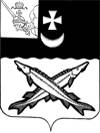 АДМИНИСТРАЦИЯ БЕЛОЗЕРСКОГО МУНИЦИПАЛЬНОГО ОКРУГА ВОЛОГОДСКОЙ ОБЛАСТИП О С Т А Н О В Л Е Н И ЕОт  25.10.2023  № 1327О внесении изменений и дополненийв постановление администрации района от 06.12.2022 № 457ПОСТАНОВЛЯЮ:1. Внести в муниципальную программу «Развитие системы образования Белозерского муниципального округа на 2023-2027 годы», утверждённую постановлением администрации Белозерского муниципального района от 06.12.2022 № 457, следующие изменения:В паспорте Программы: в строке «Объемы бюджетных ассигнований программы»:- в абзаце 1 цифры «1 082 699,1» заменить цифрами «1 089 730,9»; - абзац 2 изложить в следующей редакции: «2023 год: 372 674,6 тыс. руб., из них: бюджет округа – 106 428,4 тыс. руб., областной бюджет (субвенция и субсидии) – 245 066.9 тыс. руб., федеральный бюджет – 21 179,3 тыс. руб.» 2024 год: 355 073,5 тыс. руб., из них: бюджет округа – 105 975,7 тыс. руб., областной бюджет (субвенция и субсидии) – 222 429,8 тыс. руб.; федеральный бюджет – 26 668,0 тыс. руб.; 2025 год: 361 982,8 тыс. руб., из них: бюджет округа – 111 434,2 тыс. руб., областной бюджет (субвенция и субсидии) – 233 833,8 тыс. руб.; федеральный бюджет – 16 714,8 тыс. руб.»;1.1.2. в строке «Целевые индикаторы и показатели программы» абзац 5 изложить в следующей редакции: «Доля детей в возрасте от 5 до 18 лет, получающих дополнительное образование с использованием сертификата дополнительного образования, в общей численности детей, получающих дополнительное образование за счет бюджетных средств (за исключением обучающихся в образовательных организациях дополнительного образования детей со специальными наименованиями "детская школа искусств" (далее - детская школа искусств).Характеризует степень внедрения механизма персонифицированного учета дополнительного образования детей.Определяется отношением числа детей в возрасте от 5 до 18 лет, использующих для получения дополнительного образования сертификаты дополнительного образования, к общей численности детей в возрасте от 5 до 18 лет, получающих дополнительное образование за счет бюджетных средств (за исключением обучающихся в детской школе искусств);- дополнить абзацем следующего содержания: «Показатель, характеризующий персонифицированное финансирование»: «Доля детей в возрасте от 5 до 18 лет, обучающихся по дополнительным общеразвивающим программам за счет социального сертификата на получение муниципальной услуги в социальной сфереХарактеризует степень внедрения механизма персонифицированного финансирования и доступность дополнительного образования.Определяется отношением числа детей в возрасте от 5 до 18 лет, обучающихся по дополнительным общеразвивающим программам за счет социального сертификата на получение муниципальной услуги в социальной сфере, к общей численности детей в возрасте от 5 до 18 лет, проживающих на территории округа.».1.2. Раздел II «Приоритеты в сфере реализации программы, цели, задачи, сроки ее реализации» дополнить абзацем следующего содержания: «В соответствии с общими приоритетными направлениями совершенствования системы дополнительного образования в Российской Федерации, закреплёнными, в частности, Концепцией развития дополнительного образования детей до 2030 года, утвержденной распоряжением Правительства Российской Федерации от 31.03.2022 года № 678-р, Федеральным проектом «Успех каждого ребенка» национального проекта «Образование», государственной программой Российской Федерации «Развитие образования», утвержденной постановлением Правительства Российской Федерации от 26.12.2017 №1642, Указом Президента Российской Федерации от 01.06.2012 №761, Приказом Минпросвещения России от 03.09.2019 №467 «Об утверждении Целевой модели развития региональных систем дополнительного образования детей», в целях обеспечения равной доступности качественного дополнительного образования для детей в Белозерском муниципальном округе обеспечивается персонифицированный учет и персонифицированное финансирование дополнительного образования детей, реализуемые посредством предоставления детям сертификатов, используемых детьми для обучения по дополнительным общеобразовательным программам.  Финансовое обеспечение реализации дополнительных общеразвивающих программ для детей осуществляется в соответствии с положениями Федерального закона от 13 июля 2020 года № 189-ФЗ «О государственном (муниципальном) социальном заказе на оказание государственных (муниципальных) услуг в социальной сфере» (далее – Федеральный закон №189-ФЗ), в том числе с применением предусмотренного пунктом 1 части 2 статьи 9 Федерального закона №189-ФЗ способа отбора исполнителей услуг в рамках персонифицированного финансирования дополнительного образования детей. Реализуемый финансово-экономический механизм позволяет всем организациям, в том числе не являющимся муниципальными учреждениями, имеющим лицензию на ведение образовательной деятельности, получить равный доступ к бюджетному финансированию. С целью обеспечения использования социальных сертификатов на получение муниципальных услуг в социальной сфере Управление образования администрации округа руководствуется требованиями к условиям и порядку оказания муниципальных услуг в социальной сфере по реализации дополнительных общеразвивающих программ и ежегодно принимает программу персонифицированного финансирования дополнительного образования детей в Белозерском муниципальном округе.».1.3. Пункт 2 раздела III «Характеристика основных мероприятий муниципальной программы» дополнить подпунктом 2.2.1. следующего содержания: «2.2.1. -государственное обеспечение детей-сирот и  детей, оставшихся без попечения родителей, лиц из числа детей указанных категорий, лиц, потерявших в период обучения обоих родителей или единственного родителя, а также детей с ограниченными возможностям здоровья.».1.4. Приложение 1 к муниципальной программе изложить в следующей редакции:«Приложение 1 к муниципальной программеТаблица 1Ресурсное обеспечение реализации муниципальной программыза счет средств бюджета округа (тыс. руб.)Таблица 2Прогнозная (справочная) оценка расходов федерального,областного бюджетов, бюджетаокруга, бюджетов государственных внебюджетных фондов,юридических лиц на реализацию целей муниципальной программы (тыс. руб.)                                                                                                                                    ».1.5. Приложение 3 к муниципальной программе Сведения о порядке сбора информации и методике расчета целевых показателей (индикаторов)муниципальной программы дополнить строками следующего содержания:«Приложение 3 к муниципальной программе1.6. Признать утратившим силу пункт 1.3. постановления администрации Белозерского муниципального округа от 29.05.2023 № 690 « О внесении изменений и дополнений в постановление администрации района от 06.12.2022 № 457.1.7. Приложение 6 «План реализации муниципальной программы «Развитие системы образования Белозерского муниципального округа на 2023 – 2027 годы» на 2023-2025 годы изложить в новой редакции в соответствии с приложением к настоящему постановлению.1.8. В строке «ИТОГО Муниципальная программа «Развитие системы     образования Белозерского муниципального округа на 2023 – 2027 годы»:- в столбце 7 цифры «367 613,1» заменить цифрами «372 674,6»;- в строке 2 столбца 7 цифры «101 366,9» заменить цифрами «106 428,4».   2.    Настоящее  постановление подлежит официальному опубликованию в газете «Белозерье», размещению на официальном сайте Белозерского муниципального округа в информационно-коммуникационной сети  «Интернет».      Первый заместитель      главы округа:                                                                         А.В. Лебедев                                                                                                                                                                            Приложение к постановлению                                                                                                                                                                            администрации округа                                                                                                                                                                             от 25.10.2023 № 1327                                                                                                                                            «Приложение 6                                                                                                                                                                     к муниципальной программе План реализации муниципальной программы«Развитие системы образования Белозерского муниципального округа на 2023 – 2027 годы» на 2023-2025 годы                                                                                                                                                                                                                                                          ».                Ответственный исполнитель, соисполнители, участникиРасходы (тыс. руб.), годыРасходы (тыс. руб.), годыРасходы (тыс. руб.), годыРасходы (тыс. руб.), годыРасходы (тыс. руб.), годыРасходы (тыс. руб.), годыОтветственный исполнитель, соисполнители, участники20232024202520262027123456всего106 428,4105 975,7111 434,20,00,0Администрация округа 0,00,00,00,00,0Бюджет округа 106 428,4105 975,7111 434,20,00,0 Соисполнитель  управление образования округа106 428,4105 975,7111 434,20,00,0Участник 1 муниципальные образовательные организации0,00,00,00,00,0Участник 2МКУ «ЦБ»0,00,00,00,00,0Участник 3муниципальные бюджетные учреждения дополнительного образования0,00,00,00,00,0Участник 4МАУ «ЦМТО»0,00,00,00,00,0Источник финансового обеспеченияОценка расходов (тыс. руб.), годыОценка расходов (тыс. руб.), годыОценка расходов (тыс. руб.), годыОценка расходов (тыс. руб.), годыОценка расходов (тыс. руб.), годыОценка расходов (тыс. руб.), годыИсточник финансового обеспечения20232024202520262027134567Всего372 674,6355 073,5361 982,80,00,0Бюджет округа 106 428,4105 975,7111 434,20,00,0Федеральный бюджет21 179,326 668,016 714,80,00,0Областной бюджет245 066,9222 429,8233 833,80,00,0государственные внебюджетные фонды0,00,00,00,00,00,0юридические лица 0,00,00,00,00,00,0№ п/пНаименование целевого показателя (индикатора)Еди-ница из-ме-ре-нияОпределение целевого показателя(индикатора)Временные характе-ристики целевого показателя (индикатора)Алгоритм формирования (формула) и методологические пояснения к целевому показателю (индикатору)Базовые показатели (индикаторы), используемые в формулеМетод сбора информа-ции, индекс формы отчетностиОбъект и единица наблюденияОхват единиц совокуп-ностиОтветствен-ный за сбор данных по целевому показателю (индикатору)12345678910116.1Доля детей в возрасте от 5 до 18 лет, получающих дополнительное образование с использованием сертификата дополнительного образования, в общей численности детей, получающих дополнительное образование за счет бюджетных средств%удельный вес численности детей в возрасте от 5 до 18 лет, получающих дополнительное образование с использованием сертификата дополнительного образования, в общей численности детей, получающих дополнительное образование за счет бюджетных средств1 раз в год, показатель за годСпдо= (Чспдо / Чобуч5-18)*100%Чспдо – численность детей в возрасте от 5 до 18 лет, использующих для получения дополнительного образования сертификаты дополнительного образования;Чобуч 5-18 – общая численность детей в возрасте от 5 до 18 лет получающих дополнительное образование по программам, финансовое обеспечение которых осуществляется за счет бюджетных средств (за исключением обучающих в детской школе искусств) (пообъектный мониторинг)отчётностьорганизации дополнительного образования, образовательные организации, реализующие дополнительные общеобразовательные программысплошное наблюдениеуправление образования округа6.2Доля детей в возрасте от 5 до 18 лет, обучающихся по дополнительным общеразвивающим программам за счет социального сертификата на получение муниципальной услуги в социальной сфере%удельный вес численности детей в возрасте от 5 до 18 лет, обучающихся по дополнительным общеразвивающим программам за счет социального сертификата на получение муниципальной услуги в социальной сфере1 раз в год, показатель за годСпф= (Чдспф / Ч5-18)*100%Чдспф – общая численность детей, обучающихся по дополнительным общеразвивающим программам за счет социального сертификата на получение муниципальной услуги в социальной сфереЧ5-18 - численность детей в возрасте от 5 до 18 лет, проживающих на территории округаотчётностьорганизации дополнительного образования, образовательные организации, реализующие дополнительные общеобразовательные программысплошное наблюдениеуправление образования округаНаименование подпрограммы, основного мероприятия, мероприятий, реализуемых в рамках основного мероприятияНаименование подпрограммы, основного мероприятия, мероприятий, реализуемых в рамках основного мероприятияОтветственный исполнитель (Ф.И.О., должность)Ответственный исполнитель (Ф.И.О., должность)сроксроксроксрокОжидаемый непосредственный результат (краткое описание)Ожидаемый непосредственный результат (краткое описание)Источник финансированияИсточник финансированияФинансирование (тыс. руб.) по годамФинансирование (тыс. руб.) по годамФинансирование (тыс. руб.) по годамФинансирование (тыс. руб.) по годамФинансирование (тыс. руб.) по годамФинансирование (тыс. руб.) по годамФинансирование (тыс. руб.) по годамНаименование подпрограммы, основного мероприятия, мероприятий, реализуемых в рамках основного мероприятияНаименование подпрограммы, основного мероприятия, мероприятий, реализуемых в рамках основного мероприятияОтветственный исполнитель (Ф.И.О., должность)Ответственный исполнитель (Ф.И.О., должность)начала реализацииначала реализацииокончания реализацииокончания реализацииОжидаемый непосредственный результат (краткое описание)Ожидаемый непосредственный результат (краткое описание)Источник финансированияИсточник финансированияФинансирование (тыс. руб.) по годамФинансирование (тыс. руб.) по годамФинансирование (тыс. руб.) по годамФинансирование (тыс. руб.) по годамФинансирование (тыс. руб.) по годамФинансирование (тыс. руб.) по годамФинансирование (тыс. руб.) по годамНаименование подпрограммы, основного мероприятия, мероприятий, реализуемых в рамках основного мероприятияНаименование подпрограммы, основного мероприятия, мероприятий, реализуемых в рамках основного мероприятияОтветственный исполнитель (Ф.И.О., должность)Ответственный исполнитель (Ф.И.О., должность)начала реализацииначала реализацииокончания реализацииокончания реализацииОжидаемый непосредственный результат (краткое описание)Ожидаемый непосредственный результат (краткое описание)Источник финансированияИсточник финансирования202320232023202320242024202511223344556666778Основное мероприятие 1«Развитие системыдошкольного образования»Основное мероприятие 1«Развитие системыдошкольного образования»ХХХХХХХХВсего, в т.ч.:Всего, в т.ч.:96 847,896 847,896 847,896 847,8101 624,7101 624,7106 848,2Основное мероприятие 1«Развитие системыдошкольного образования»Основное мероприятие 1«Развитие системыдошкольного образования»ХХХХХХХХбюджетокругабюджетокруга23 970,223 970,223 970,223 970,224 948,024 948,026 237,7Основное мероприятие 1«Развитие системыдошкольного образования»Основное мероприятие 1«Развитие системыдошкольного образования»ХХХХХХХХобластной бюджетобластной бюджет72 877,672 877,672 877,672 877,676 676,776 676,780 610,5Предоставление субсидий муниципальным дошкольным образовательным учреждениям на выполнение муниципального задания Предоставление субсидий муниципальным дошкольным образовательным учреждениям на выполнение муниципального задания Руководители дошкольных образовательных учреждений,общеобразовательных учреждений, имеющих дошкольные группыРуководители дошкольных образовательных учреждений,общеобразовательных учреждений, имеющих дошкольные группы2023 г.2023 г.2025 г.2025 г.Обеспечено выполнение муниципального задания на оказание муниципальных услуг муниципальными учреждениями на 100%Обеспечено выполнение муниципального задания на оказание муниципальных услуг муниципальными учреждениями на 100%Всего, в т.ч.Всего, в т.ч.95 719,495 719,495 719,495 719,4100 840,5100 840,5106064,0Предоставление субсидий муниципальным дошкольным образовательным учреждениям на выполнение муниципального задания Предоставление субсидий муниципальным дошкольным образовательным учреждениям на выполнение муниципального задания Руководители дошкольных образовательных учреждений,общеобразовательных учреждений, имеющих дошкольные группыРуководители дошкольных образовательных учреждений,общеобразовательных учреждений, имеющих дошкольные группы2023 г.2023 г.2025 г.2025 г.Обеспечено выполнение муниципального задания на оказание муниципальных услуг муниципальными учреждениями на 100%Обеспечено выполнение муниципального задания на оказание муниципальных услуг муниципальными учреждениями на 100%бюджет округабюджет округа23 126,323 126,323 126,323 126,324 448,324 448,325 738,0Предоставление субсидий муниципальным дошкольным образовательным учреждениям на выполнение муниципального задания Предоставление субсидий муниципальным дошкольным образовательным учреждениям на выполнение муниципального задания Руководители дошкольных образовательных учреждений,общеобразовательных учреждений, имеющих дошкольные группыРуководители дошкольных образовательных учреждений,общеобразовательных учреждений, имеющих дошкольные группы2023 г.2023 г.2025 г.2025 г.Обеспечено выполнение муниципального задания на оказание муниципальных услуг муниципальными учреждениями на 100%Обеспечено выполнение муниципального задания на оказание муниципальных услуг муниципальными учреждениями на 100%областной бюджетобластной бюджет72 593,172 593,172 593,172 593,176 392,276 392,280 326,01.2. Обеспечение доступности дошкольного образования:1.2. Обеспечение доступности дошкольного образования:ХХХХХХххВсего, в т.ч.Всего, в т.ч.1 113,41 113,41 113,41 113,4769,2769,2769,21.2. Обеспечение доступности дошкольного образования:1.2. Обеспечение доступности дошкольного образования:ХХХХХХххбюджет округабюджет округа828,9828,9828,9828,9484,7484,7484,71.2. Обеспечение доступности дошкольного образования:1.2. Обеспечение доступности дошкольного образования:ХХХХХХххобластной бюджетобластной бюджет284,5284,5284,5284,5284,5284,5284,51.2.1. Обеспечение питанием обучающихся с ограниченными возможностями здоровья, не проживающих в организациях, осуществляющую образовательную деятельность по адаптированным основным общеобразовательным программам1.2.1. Обеспечение питанием обучающихся с ограниченными возможностями здоровья, не проживающих в организациях, осуществляющую образовательную деятельность по адаптированным основным общеобразовательным программамДошкольные образовательные учреждения, общеобразовательные учреждения, имеющие дошкольные группыДошкольные образовательные учреждения, общеобразовательные учреждения, имеющие дошкольные группы2023 г.2023 г.2025 г.2025 г.100% детей с ограниченными возможностями здоровья, обучающиеся по адаптированным основным общеобразовательным программам, обеспечены двухразовым бесплатным питанием 100% детей с ограниченными возможностями здоровья, обучающиеся по адаптированным основным общеобразовательным программам, обеспечены двухразовым бесплатным питанием Всего, в т.ч.:Всего, в т.ч.:355,7355,7355,7355,7355,7355,7355,71.2.1. Обеспечение питанием обучающихся с ограниченными возможностями здоровья, не проживающих в организациях, осуществляющую образовательную деятельность по адаптированным основным общеобразовательным программам1.2.1. Обеспечение питанием обучающихся с ограниченными возможностями здоровья, не проживающих в организациях, осуществляющую образовательную деятельность по адаптированным основным общеобразовательным программамДошкольные образовательные учреждения, общеобразовательные учреждения, имеющие дошкольные группыДошкольные образовательные учреждения, общеобразовательные учреждения, имеющие дошкольные группы2023 г.2023 г.2025 г.2025 г.100% детей с ограниченными возможностями здоровья, обучающиеся по адаптированным основным общеобразовательным программам, обеспечены двухразовым бесплатным питанием 100% детей с ограниченными возможностями здоровья, обучающиеся по адаптированным основным общеобразовательным программам, обеспечены двухразовым бесплатным питанием областной бюджетобластной бюджет284,5284,5284,5284,5284,5284,5284,51.2.1. Обеспечение питанием обучающихся с ограниченными возможностями здоровья, не проживающих в организациях, осуществляющую образовательную деятельность по адаптированным основным общеобразовательным программам1.2.1. Обеспечение питанием обучающихся с ограниченными возможностями здоровья, не проживающих в организациях, осуществляющую образовательную деятельность по адаптированным основным общеобразовательным программамДошкольные образовательные учреждения, общеобразовательные учреждения, имеющие дошкольные группыДошкольные образовательные учреждения, общеобразовательные учреждения, имеющие дошкольные группы2023 г.2023 г.2025 г.2025 г.100% детей с ограниченными возможностями здоровья, обучающиеся по адаптированным основным общеобразовательным программам, обеспечены двухразовым бесплатным питанием 100% детей с ограниченными возможностями здоровья, обучающиеся по адаптированным основным общеобразовательным программам, обеспечены двухразовым бесплатным питанием бюджет округабюджет округа71,271,271,271,271,271,271,21.2.2. Компенсация расходов за присмотр и уход за детьми-инвалидами, детьми-сиротами и детьми, оставшимися без попечения родителей, а также за детьми с туберкулезной интоксикацией, обучающимися в муниципальных образовательных организациях, реализующих образовательную программу дошкольного образования1.2.2. Компенсация расходов за присмотр и уход за детьми-инвалидами, детьми-сиротами и детьми, оставшимися без попечения родителей, а также за детьми с туберкулезной интоксикацией, обучающимися в муниципальных образовательных организациях, реализующих образовательную программу дошкольного образованияДошкольные образовательные учреждения,общеобразовательные учреждения, имеющие дошкольные группыДошкольные образовательные учреждения,общеобразовательные учреждения, имеющие дошкольные группы2023 г.2023 г.2025 г.2025 г.Обеспечение 100 % выплаты компенсация расходов за присмотр и уход за детьми-инвалидами, детьми-сиротами и детьми, оставшимися без попечения родителей, а также за детьми с туберкулезной интоксикациейОбеспечение 100 % выплаты компенсация расходов за присмотр и уход за детьми-инвалидами, детьми-сиротами и детьми, оставшимися без попечения родителей, а также за детьми с туберкулезной интоксикациейбюджет округабюджет округа246,4246,4246,4246,4282,2282,2282,21.2.3. Компенсация расходов за присмотр и уход за детьми мобилизованных граждан, а также граждан, служащих по контракту и заключивших контракт, принимающих участие в специальной военной операции1.2.3. Компенсация расходов за присмотр и уход за детьми мобилизованных граждан, а также граждан, служащих по контракту и заключивших контракт, принимающих участие в специальной военной операцииДошкольные образовательные учреждения,общеобразовательные учреждения, имеющие дошкольные группыДошкольные образовательные учреждения,общеобразовательные учреждения, имеющие дошкольные группы2023 г.2023 г.2025 г.2025 г.Обеспечение 100 % выплаты компенсация расходов за присмотр и уход за детьми мобилизованных граждан, а также граждан, служащих по контракту и заключивших контракт, принимающих участие в специальной военной операцииОбеспечение 100 % выплаты компенсация расходов за присмотр и уход за детьми мобилизованных граждан, а также граждан, служащих по контракту и заключивших контракт, принимающих участие в специальной военной операции бюджет округа бюджет округа511,3511,3511,3511,3131,3131,3131,31.2.4. Компенсация расходов за присмотр и уход за детьми, вынужденно покинувших территории Украины, ЛНР, ДНР1.2.4. Компенсация расходов за присмотр и уход за детьми, вынужденно покинувших территории Украины, ЛНР, ДНРДошкольные образовательные учреждения,общеобразовательные учреждения, имеющие дошкольные группыДошкольные образовательные учреждения,общеобразовательные учреждения, имеющие дошкольные группы2023 г.2023 г.2025 г.2025 г.Обеспечение 100 % выплаты компенсация расходов за присмотр и уход за детьми, вынужденно покинувших территории Украины, ЛНР, ДНРОбеспечение 100 % выплаты компенсация расходов за присмотр и уход за детьми, вынужденно покинувших территории Украины, ЛНР, ДНРбюджет округабюджет округа0,00,00,00,00,00,00,01.3. Создание условий для получения качественного дошкольного образования в соответствии с федеральными государственными  стандартами дошкольного образования1.3. Создание условий для получения качественного дошкольного образования в соответствии с федеральными государственными  стандартами дошкольного образованияХХХХХХХХбюджет округабюджет округа15,015,015,015,015,015,015,01.3.1. Поддержка программ воспитания и обучения детей дошкольного возраста, предлагаемых дошкольными организациями (приобретение программно-методического обеспечения при переходе на новые программы по реестру программ в соответствии с ФГОС ДО)1.3.1. Поддержка программ воспитания и обучения детей дошкольного возраста, предлагаемых дошкольными организациями (приобретение программно-методического обеспечения при переходе на новые программы по реестру программ в соответствии с ФГОС ДО)Дошкольные образовательные учреждения, общеобразовательные учреждения, имеющие дошкольные группыДошкольные образовательные учреждения, общеобразовательные учреждения, имеющие дошкольные группы2023 г.2023 г.2025 г.2025 г.Созданы условия для реализации ФГОС ДОСозданы условия для реализации ФГОС ДОВ рамках текущего финансированияВ рамках текущего финансированияВ рамках текущего финансированияВ рамках текущего финансированияВ рамках текущего финансированияВ рамках текущего финансированияВ рамках текущего финансированияВ рамках текущего финансированияВ рамках текущего финансирования1.3.2.Приобретение печатной продукции и подарков для награждения победителей и призеров выставок, конкурсов, соревнований и других мероприятий округа1.3.2.Приобретение печатной продукции и подарков для награждения победителей и призеров выставок, конкурсов, соревнований и других мероприятий округаУправление образованияУправление образования2023 г.2023 г.2025 г.2025 г.Обеспечена поддержка и поощрение педагогов и воспитанников за участие в муниципальных  выставках, конкурсов, соревнований и других мероприятийОбеспечена поддержка и поощрение педагогов и воспитанников за участие в муниципальных  выставках, конкурсов, соревнований и других мероприятийбюджет округабюджет округабюджет округа15,015,015,015,015,015,0Основное мероприятие 2«Развитие системы общегообразования»Основное мероприятие 2«Развитие системы общегообразования»ХХХХХХХХВсего, в т.ч.Всего, в т.ч.Всего, в т.ч.221 611,0221 611,0221 611,0237 728,4237 728,4238 693,8Основное мероприятие 2«Развитие системы общегообразования»Основное мероприятие 2«Развитие системы общегообразования»ХХХХХХХХбюджет округабюджет округабюджет округа62 437,062 437,062 437,065 307,365 307,368 755,7Основное мероприятие 2«Развитие системы общегообразования»Основное мероприятие 2«Развитие системы общегообразования»ХХХХХХХХобластной бюджетобластной бюджетобластной бюджет137 994,7137 994,7137 994,7145 753,1145 753,1153 223,3Основное мероприятие 2«Развитие системы общегообразования»Основное мероприятие 2«Развитие системы общегообразования»ХХХХХХХХфедеральный бюджетфедеральный бюджетфедеральный бюджет21 179,321 179,321 179,326 668,026 668,016 714,8Предоставление субсидий муниципальным общеобразовательным учреждениям на выполнение муниципального задания, в том числе на выплату ежемесячного денежного вознаграждения за классное руководство педагогическим работникамПредоставление субсидий муниципальным общеобразовательным учреждениям на выполнение муниципального задания, в том числе на выплату ежемесячного денежного вознаграждения за классное руководство педагогическим работникамОбщеобразовательные учрежденияОбщеобразовательные учреждения2023 г.2023 г.2025 г.2025 г.Обеспечено выполнение муниципального задания на оказание муниципальных услуг муниципальными учреждениями на 100%Обеспечено выполнение муниципального задания на оказание муниципальных услуг муниципальными учреждениями на 100%Всего, в т.ч.Всего, в т.ч.Всего, в т.ч.194 891,6194 891,6194 891,6205 372,9205 372,9216 686,5Предоставление субсидий муниципальным общеобразовательным учреждениям на выполнение муниципального задания, в том числе на выплату ежемесячного денежного вознаграждения за классное руководство педагогическим работникамПредоставление субсидий муниципальным общеобразовательным учреждениям на выполнение муниципального задания, в том числе на выплату ежемесячного денежного вознаграждения за классное руководство педагогическим работникамОбщеобразовательные учрежденияОбщеобразовательные учреждения2023 г.2023 г.2025 г.2025 г.Обеспечено выполнение муниципального задания на оказание муниципальных услуг муниципальными учреждениями на 100%Обеспечено выполнение муниципального задания на оказание муниципальных услуг муниципальными учреждениями на 100%бюджет округабюджет округабюджет округа61 681,761 681,761 681,764 603,564 603,568 201,5Предоставление субсидий муниципальным общеобразовательным учреждениям на выполнение муниципального задания, в том числе на выплату ежемесячного денежного вознаграждения за классное руководство педагогическим работникамПредоставление субсидий муниципальным общеобразовательным учреждениям на выполнение муниципального задания, в том числе на выплату ежемесячного денежного вознаграждения за классное руководство педагогическим работникамОбщеобразовательные учрежденияОбщеобразовательные учреждения2023 г.2023 г.2025 г.2025 г.Обеспечено выполнение муниципального задания на оказание муниципальных услуг муниципальными учреждениями на 100%Обеспечено выполнение муниципального задания на оказание муниципальных услуг муниципальными учреждениями на 100%областной бюджетобластной бюджетобластной бюджет123 234,3123 234,3123 234,3130 793,7130 793,7138 509,4Предоставление субсидий муниципальным общеобразовательным учреждениям на выполнение муниципального задания, в том числе на выплату ежемесячного денежного вознаграждения за классное руководство педагогическим работникамПредоставление субсидий муниципальным общеобразовательным учреждениям на выполнение муниципального задания, в том числе на выплату ежемесячного денежного вознаграждения за классное руководство педагогическим работникамОбщеобразовательные учрежденияОбщеобразовательные учреждения2023 г.2023 г.2025 г.2025 г.Обеспечено выполнение муниципального задания на оказание муниципальных услуг муниципальными учреждениями на 100%Обеспечено выполнение муниципального задания на оказание муниципальных услуг муниципальными учреждениями на 100%федеральный бюджетфедеральный бюджетфедеральный бюджет9 975,69 975,69 975,69 975,69 975,69 975,62.1.1. Обеспечение деятельности советников директора по воспитанию и взаимодействию с детскими общественными объединениями 2.1.1. Обеспечение деятельности советников директора по воспитанию и взаимодействию с детскими общественными объединениями Общеобразовательные учрежденияОбщеобразовательные учреждения2023 г.2023 г.2025 г.2025 г.Обеспечено выполнение муниципального задания на оказание муниципальных услуг муниципальными учреждениями на 100%Обеспечено выполнение муниципального задания на оказание муниципальных услуг муниципальными учреждениями на 100%Всего, в т.ч.Всего, в т.ч.752,4752,4752,4752,4752,4752,4752,4752,4752,42.1.1. Обеспечение деятельности советников директора по воспитанию и взаимодействию с детскими общественными объединениями 2.1.1. Обеспечение деятельности советников директора по воспитанию и взаимодействию с детскими общественными объединениями Общеобразовательные учрежденияОбщеобразовательные учреждения2023 г.2023 г.2025 г.2025 г.Обеспечено выполнение муниципального задания на оказание муниципальных услуг муниципальными учреждениями на 100%Обеспечено выполнение муниципального задания на оказание муниципальных услуг муниципальными учреждениями на 100%областной бюджетобластной бюджет30,130,130,130,130,130,130,130,130,12.1.1. Обеспечение деятельности советников директора по воспитанию и взаимодействию с детскими общественными объединениями 2.1.1. Обеспечение деятельности советников директора по воспитанию и взаимодействию с детскими общественными объединениями Общеобразовательные учрежденияОбщеобразовательные учреждения2023 г.2023 г.2025 г.2025 г.Обеспечено выполнение муниципального задания на оказание муниципальных услуг муниципальными учреждениями на 100%Обеспечено выполнение муниципального задания на оказание муниципальных услуг муниципальными учреждениями на 100%федеральный бюджетфедеральный бюджет722,3722,3722,3722,3722,3722,3722,3722,3722,32.2 Обеспечение доступности начального, основного и среднего общего образования2.2 Обеспечение доступности начального, основного и среднего общего образованияХХХХХХХХВсего, в т.ч.Всего, в т.ч.22 259,222 259,222 259,222 259,222 030,622 030,621 937,82.2 Обеспечение доступности начального, основного и среднего общего образования2.2 Обеспечение доступности начального, основного и среднего общего образованияХХХХХХХХбюджет округабюджет округа685,4685,4685,4685,4486,5486,5484,72.2 Обеспечение доступности начального, основного и среднего общего образования2.2 Обеспечение доступности начального, основного и среднего общего образованияХХХХХХХХобластной бюджетобластной бюджет14 584,814 584,814 584,814 584,814 555,114 555,114 713,92.2 Обеспечение доступности начального, основного и среднего общего образования2.2 Обеспечение доступности начального, основного и среднего общего образованияХХХХХХХХфедеральный бюджетфедеральный бюджет6 989,06 989,06 989,06 989,06 989,06 989,06 739,22.2.1. Предоставление следующих социальных льгот и гарантий в рамках выполнения закона  области от 17 декабря 2007 года № 1719-ОЗ «О наделении органов местного самоуправления  государственными полномочиями в сфере образования», в том числе: 2.2.1. Предоставление следующих социальных льгот и гарантий в рамках выполнения закона  области от 17 декабря 2007 года № 1719-ОЗ «О наделении органов местного самоуправления  государственными полномочиями в сфере образования», в том числе: ХХХХХХХХВсего, в т.ч.Всего, в т.ч.19 919,519 919,519 919,519 919,519 720,619 720,619 627,82.2.1. Предоставление следующих социальных льгот и гарантий в рамках выполнения закона  области от 17 декабря 2007 года № 1719-ОЗ «О наделении органов местного самоуправления  государственными полномочиями в сфере образования», в том числе: 2.2.1. Предоставление следующих социальных льгот и гарантий в рамках выполнения закона  области от 17 декабря 2007 года № 1719-ОЗ «О наделении органов местного самоуправления  государственными полномочиями в сфере образования», в том числе: ХХХХХХХХбюджет округабюджет округа680,4680,4680,4680,4481,5481,5479,72.2.1. Предоставление следующих социальных льгот и гарантий в рамках выполнения закона  области от 17 декабря 2007 года № 1719-ОЗ «О наделении органов местного самоуправления  государственными полномочиями в сфере образования», в том числе: 2.2.1. Предоставление следующих социальных льгот и гарантий в рамках выполнения закона  области от 17 декабря 2007 года № 1719-ОЗ «О наделении органов местного самоуправления  государственными полномочиями в сфере образования», в том числе: ХХХХХХХХобластной бюджетобластной бюджет12 250,112 250,112 250,112 250,112 250,112 250,112 408,92.2.1. Предоставление следующих социальных льгот и гарантий в рамках выполнения закона  области от 17 декабря 2007 года № 1719-ОЗ «О наделении органов местного самоуправления  государственными полномочиями в сфере образования», в том числе: 2.2.1. Предоставление следующих социальных льгот и гарантий в рамках выполнения закона  области от 17 декабря 2007 года № 1719-ОЗ «О наделении органов местного самоуправления  государственными полномочиями в сфере образования», в том числе: ХХХХХХХХфедеральный бюджетфедеральный бюджет6 989,06 989,06 989,06 989,06 989,06 989,06 739,2- содержание детей с ограниченными возможностями здоровья за время их пребывания в муниципальной организации, осуществляющей образовательную деятельность по адаптированным основным общеобразовательным программам- содержание детей с ограниченными возможностями здоровья за время их пребывания в муниципальной организации, осуществляющей образовательную деятельность по адаптированным основным общеобразовательным программамОбщеобразовательные учрежденияОбщеобразовательные учреждения2023 г.2023 г.2025 г.2025 г.100 % обучающихся с ОВЗ, обучающиеся по адаптированным основным общеобразовательным программам, обеспечены льготным  проживанием и обучением в образовательном учреждении (интернат КШИ)100 % обучающихся с ОВЗ, обучающиеся по адаптированным основным общеобразовательным программам, обеспечены льготным  проживанием и обучением в образовательном учреждении (интернат КШИ)областной бюджетобластной бюджет610,7610,7610,7610,7610,7610,7610,7-  обеспечение  бесплатным двухразовым питанием обучающихся с ограниченными возможностями здоровья, не проживающих в образовательных организациях, округа, но обучающиеся в них  по адаптированным основным общеобразовательным программам-  обеспечение  бесплатным двухразовым питанием обучающихся с ограниченными возможностями здоровья, не проживающих в образовательных организациях, округа, но обучающиеся в них  по адаптированным основным общеобразовательным программамОбщеобразовательные учрежденияОбщеобразовательные учреждения2023 г.2023 г.2025 г.2025 г.100 % детей с ОВЗ, обучающиеся, не проживающих в организациях, осуществляющую образовательную деятельность по адаптированным основным общеобразовательным программам, обеспечены двухразовым бесплатным питанием100 % детей с ОВЗ, обучающиеся, не проживающих в организациях, осуществляющую образовательную деятельность по адаптированным основным общеобразовательным программам, обеспечены двухразовым бесплатным питаниемВсего, в т. ч.:Всего, в т. ч.:1 439,61 439,61 439,61 439,61 439,61 439,61 439,6-  обеспечение  бесплатным двухразовым питанием обучающихся с ограниченными возможностями здоровья, не проживающих в образовательных организациях, округа, но обучающиеся в них  по адаптированным основным общеобразовательным программам-  обеспечение  бесплатным двухразовым питанием обучающихся с ограниченными возможностями здоровья, не проживающих в образовательных организациях, округа, но обучающиеся в них  по адаптированным основным общеобразовательным программамОбщеобразовательные учрежденияОбщеобразовательные учреждения2023 г.2023 г.2025 г.2025 г.100 % детей с ОВЗ, обучающиеся, не проживающих в организациях, осуществляющую образовательную деятельность по адаптированным основным общеобразовательным программам, обеспечены двухразовым бесплатным питанием100 % детей с ОВЗ, обучающиеся, не проживающих в организациях, осуществляющую образовательную деятельность по адаптированным основным общеобразовательным программам, обеспечены двухразовым бесплатным питаниемОбластной бюджетОбластной бюджет1 151,71 151,71 151,71 151,71 151,71 151,71 151,7-  обеспечение  бесплатным двухразовым питанием обучающихся с ограниченными возможностями здоровья, не проживающих в образовательных организациях, округа, но обучающиеся в них  по адаптированным основным общеобразовательным программам-  обеспечение  бесплатным двухразовым питанием обучающихся с ограниченными возможностями здоровья, не проживающих в образовательных организациях, округа, но обучающиеся в них  по адаптированным основным общеобразовательным программамОбщеобразовательные учрежденияОбщеобразовательные учреждения2023 г.2023 г.2025 г.2025 г.100 % детей с ОВЗ, обучающиеся, не проживающих в организациях, осуществляющую образовательную деятельность по адаптированным основным общеобразовательным программам, обеспечены двухразовым бесплатным питанием100 % детей с ОВЗ, обучающиеся, не проживающих в организациях, осуществляющую образовательную деятельность по адаптированным основным общеобразовательным программам, обеспечены двухразовым бесплатным питаниембюджет округабюджет округа287,9287,9287,9287,9287,9287,9287,9- обеспечение льготным питанием обучающихся по очной форме обучения в муниципальных образовательных организациях из числа детей  из малоимущих  семей, многодетных семей,  детей  состоящих на учёте  в противотуберкулёзном диспансере;- обеспечение льготным питанием обучающихся по очной форме обучения в муниципальных образовательных организациях из числа детей  из малоимущих  семей, многодетных семей,  детей  состоящих на учёте  в противотуберкулёзном диспансере;Общеобразовательные учрежденияОбщеобразовательные учреждения2023 г.2023 г.2025 г.2025 г.100% обучающихся в муниципальных общеобразовательных организациях по очной форме обучения из числа детей из малоимущих семей, многодетных семей, детей, состоящих на учете в противотуберкулезном диспансере, родители которых обратились за получением льготного питания, обеспечены льготным питанием100% обучающихся в муниципальных общеобразовательных организациях по очной форме обучения из числа детей из малоимущих семей, многодетных семей, детей, состоящих на учете в противотуберкулезном диспансере, родители которых обратились за получением льготного питания, обеспечены льготным питаниемобластной бюджетобластной бюджет5 124,55 124,55 124,55 124,55 124,55 124,55 124,5- обеспечение бесплатным горячим питанием обучающихся 5-11 классов, вынужденно покинувших территорию Украины, ЛНР, ДНР- обеспечение бесплатным горячим питанием обучающихся 5-11 классов, вынужденно покинувших территорию Украины, ЛНР, ДНРобщеобразовательные учрежденияобщеобразовательные учреждения2023 г.2023 г.2025 г. 2025 г. 100% обучающихся 5-11 классов, вынужденно покинувших территорию Украины, ЛНР, ДНР, обеспечение бесплатным горячим питанием100% обучающихся 5-11 классов, вынужденно покинувших территорию Украины, ЛНР, ДНР, обеспечение бесплатным горячим питаниембюджет округабюджет округа0,00,00,00,00,00,00,0- обеспечение бесплатным горячим питанием обучающихся 5-11 классов детей мобилизованных граждан, а также граждан, служащих по контракту и заключивших контракт, принимающих участие в специальной военной операции- обеспечение бесплатным горячим питанием обучающихся 5-11 классов детей мобилизованных граждан, а также граждан, служащих по контракту и заключивших контракт, принимающих участие в специальной военной операцииобщеобразовательные учрежденияобщеобразовательные учреждения2023 г.2023 г.2025 г. 2025 г. Обеспечение 100 % обеспечение бесплатным горячим питанием  детей мобилизованных граждан, а также граждан, служащих по контракту и заключивших контракт, принимающих участие в специальной военной операцииОбеспечение 100 % обеспечение бесплатным горячим питанием  детей мобилизованных граждан, а также граждан, служащих по контракту и заключивших контракт, принимающих участие в специальной военной операции бюджет округа бюджет округа198,9198,9198,9198,90,00,00,0- социальная поддержка детей, обучающихся в муниципальных  общеобразовательных организациях  из многодетных семей  в части предоставления  денежных выплат  на проезд (кроме такси)  на городском транспорте, а также на  автобусах  пригородных  и внутрирайонных  маршрутов и на приобретение  комплекта одежды  для посещения  школьных занятий,  спортивной формы  для занятий физической культурой;- социальная поддержка детей, обучающихся в муниципальных  общеобразовательных организациях  из многодетных семей  в части предоставления  денежных выплат  на проезд (кроме такси)  на городском транспорте, а также на  автобусах  пригородных  и внутрирайонных  маршрутов и на приобретение  комплекта одежды  для посещения  школьных занятий,  спортивной формы  для занятий физической культурой;Управление образованияУправление образования2023 г.2023 г.2025 г. 2025 г. Обеспечено предоставление денежных выплат на проезд и приобретение комплекта одежды для посещения школьных занятий, спортивной формы для занятий физической культурой для 100% детей из многодетных семей в общем количестве таких детей, родители (законные представители) которых обратились за назначением указанных мер социальной поддержкиОбеспечено предоставление денежных выплат на проезд и приобретение комплекта одежды для посещения школьных занятий, спортивной формы для занятий физической культурой для 100% детей из многодетных семей в общем количестве таких детей, родители (законные представители) которых обратились за назначением указанных мер социальной поддержкиобластной бюджетобластной бюджет1 898,91 898,91 898,91 898,91 898,91 898,91 898,9- социальная поддержка детей-инвалидов и ВИЧ-инфицированных детей при обучении на дому- социальная поддержка детей-инвалидов и ВИЧ-инфицированных детей при обучении на домуУправление образованияУправление образования2023 г.2023 г.2025 г. 2025 г. Обеспечена социальная поддержка детей-инвалидов и ВИЧ-инфицированных детей при обучении на дому, созданы условия для получения качественного образования детьми - инвалидами с использованием дистанционных образовательных технологий Обеспечена социальная поддержка детей-инвалидов и ВИЧ-инфицированных детей при обучении на дому, созданы условия для получения качественного образования детьми - инвалидами с использованием дистанционных образовательных технологий областной бюджетобластной бюджет96,496,496,496,4538,1538,1538,1-государственное обеспечение детей-сирот и  детей, оставшихся без попечения родителей, лиц из числа детей указанных категорий, лиц, потерявших в период обучения обоих родителей или единственного родителя, а также детей с ограниченными возможностям здоровья-государственное обеспечение детей-сирот и  детей, оставшихся без попечения родителей, лиц из числа детей указанных категорий, лиц, потерявших в период обучения обоих родителей или единственного родителя, а также детей с ограниченными возможностям здоровьяУправление образованияУправление образования2023 г.2023 г.2025 г. 2025 г. Предоставлено государственное обеспечение детей-сирот и  детей, оставшихся без попечения родителей, лиц из числа детей указанных категорий, лиц, потерявших в период обучения обоих родителей или единственного родителя, а также детей с ограниченными возможностям здоровьяПредоставлено государственное обеспечение детей-сирот и  детей, оставшихся без попечения родителей, лиц из числа детей указанных категорий, лиц, потерявших в период обучения обоих родителей или единственного родителя, а также детей с ограниченными возможностям здоровьяобластной бюджетобластной бюджет441,7441,7441,7441,70,00,00,0- обеспечение обучающихся по образовательным программам начального общего образования в муниципальных общеобразовательных организациях округа не менее одного раза в день бесплатным горячим питанием, предусматривающим наличие горячего блюда, не считая горячего напитка- обеспечение обучающихся по образовательным программам начального общего образования в муниципальных общеобразовательных организациях округа не менее одного раза в день бесплатным горячим питанием, предусматривающим наличие горячего блюда, не считая горячего напиткаУправление образованияУправление образования2023 г.2023 г.2025 г. 2025 г. Все обучающиеся по образовательным программам начального общего образования в муниципальных общеобразовательных организациях округа обеспечены не менее одного раза в день бесплатным горячим питаниемВсе обучающиеся по образовательным программам начального общего образования в муниципальных общеобразовательных организациях округа обеспечены не менее одного раза в день бесплатным горячим питаниемВсего, в т.ч.:Всего, в т.ч.:9 261,89 261,89 261,89 261,89 261,89 261,89 169,0- обеспечение обучающихся по образовательным программам начального общего образования в муниципальных общеобразовательных организациях округа не менее одного раза в день бесплатным горячим питанием, предусматривающим наличие горячего блюда, не считая горячего напитка- обеспечение обучающихся по образовательным программам начального общего образования в муниципальных общеобразовательных организациях округа не менее одного раза в день бесплатным горячим питанием, предусматривающим наличие горячего блюда, не считая горячего напиткаУправление образованияУправление образования2023 г.2023 г.2025 г. 2025 г. Все обучающиеся по образовательным программам начального общего образования в муниципальных общеобразовательных организациях округа обеспечены не менее одного раза в день бесплатным горячим питаниемВсе обучающиеся по образовательным программам начального общего образования в муниципальных общеобразовательных организациях округа обеспечены не менее одного раза в день бесплатным горячим питаниембюджет округабюджет округа185,2185,2185,2185,2185,2185,2183,4- обеспечение обучающихся по образовательным программам начального общего образования в муниципальных общеобразовательных организациях округа не менее одного раза в день бесплатным горячим питанием, предусматривающим наличие горячего блюда, не считая горячего напитка- обеспечение обучающихся по образовательным программам начального общего образования в муниципальных общеобразовательных организациях округа не менее одного раза в день бесплатным горячим питанием, предусматривающим наличие горячего блюда, не считая горячего напиткаУправление образованияУправление образования2023 г.2023 г.2025 г. 2025 г. Все обучающиеся по образовательным программам начального общего образования в муниципальных общеобразовательных организациях округа обеспечены не менее одного раза в день бесплатным горячим питаниемВсе обучающиеся по образовательным программам начального общего образования в муниципальных общеобразовательных организациях округа обеспечены не менее одного раза в день бесплатным горячим питаниемОбластной бюджетОбластной бюджет2 087,62 087,62 087,62 087,62 087,62 087,62 246,4- обеспечение обучающихся по образовательным программам начального общего образования в муниципальных общеобразовательных организациях округа не менее одного раза в день бесплатным горячим питанием, предусматривающим наличие горячего блюда, не считая горячего напитка- обеспечение обучающихся по образовательным программам начального общего образования в муниципальных общеобразовательных организациях округа не менее одного раза в день бесплатным горячим питанием, предусматривающим наличие горячего блюда, не считая горячего напиткаУправление образованияУправление образования2023 г.2023 г.2025 г. 2025 г. Все обучающиеся по образовательным программам начального общего образования в муниципальных общеобразовательных организациях округа обеспечены не менее одного раза в день бесплатным горячим питаниемВсе обучающиеся по образовательным программам начального общего образования в муниципальных общеобразовательных организациях округа обеспечены не менее одного раза в день бесплатным горячим питаниемФедеральный бюджетФедеральный бюджет6 989,06 989,06 989,06 989,06 989,06 989,06 739,2- приобретение услуг распределительно-логистического центра на поставку продовольственных товаров для муниципальных образовательных организаций- приобретение услуг распределительно-логистического центра на поставку продовольственных товаров для муниципальных образовательных организацийУправление образованияУправление образования2023 г.2023 г.2025 г. 2025 г. Образовательные учреждения обеспечены качественными продовольственными товарамиОбразовательные учреждения обеспечены качественными продовольственными товарамиВсего, в т.ч.:Всего, в т.ч.:847,0847,0847,0847,0847,0847,0847,0- приобретение услуг распределительно-логистического центра на поставку продовольственных товаров для муниципальных образовательных организаций- приобретение услуг распределительно-логистического центра на поставку продовольственных товаров для муниципальных образовательных организацийУправление образованияУправление образования2023 г.2023 г.2025 г. 2025 г. Образовательные учреждения обеспечены качественными продовольственными товарамиОбразовательные учреждения обеспечены качественными продовольственными товарамибюджет округабюджет округа8,48,48,48,48,48,48,4- приобретение услуг распределительно-логистического центра на поставку продовольственных товаров для муниципальных образовательных организаций- приобретение услуг распределительно-логистического центра на поставку продовольственных товаров для муниципальных образовательных организацийУправление образованияУправление образования2023 г.2023 г.2025 г. 2025 г. Образовательные учреждения обеспечены качественными продовольственными товарамиОбразовательные учреждения обеспечены качественными продовольственными товарамиОбластной бюджетОбластной бюджет838,6838,6838,6838,6838,6838,6838,62.2.2. Организация дистанционного обучения детей-инвалидов в рамках реализации проекта «Дистанционное образование детей – инвалидов», учащихся сельских малокомплектных школ в рамках реализации проекта «Дистанционное образование малокомплектных сельских школ»2.2.2. Организация дистанционного обучения детей-инвалидов в рамках реализации проекта «Дистанционное образование детей – инвалидов», учащихся сельских малокомплектных школ в рамках реализации проекта «Дистанционное образование малокомплектных сельских школ»Общеобразовательные учрежденияОбщеобразовательные учреждения2023 г.2023 г.2025 г. 2025 г. Обеспечена доступность качественных образовательных услуг, в том числе в дистанционной форме,  общего образования детям с ОВЗ, детям - инвалидамОбеспечена доступность качественных образовательных услуг, в том числе в дистанционной форме,  общего образования детям с ОВЗ, детям - инвалидамбюджет округабюджет округа0,00,00,00,00,00,00,02.2.3. Приобретение и доставка учебников и учебных пособий (в том числе электронных учебных пособий) для муниципальных общеобразовательных учреждений2.2.3. Приобретение и доставка учебников и учебных пособий (в том числе электронных учебных пособий) для муниципальных общеобразовательных учрежденийОбщеобразовательные учрежденияОбщеобразовательные учреждения2023 г.2023 г.2025 г. 2025 г. 100 % учащихся, обучающихся по ФГОС, обеспечены учебниками и учебными пособиями (в том числе электронных учебных пособий)100 % учащихся, обучающихся по ФГОС, обеспечены учебниками и учебными пособиями (в том числе электронных учебных пособий)областной бюджетобластной бюджет2 334,72 334,72 334,72 334,72 305,02 305,02 305,02.2.4.Проведение учебных сборов с гражданами мужского пола по основам военной службы2.2.4.Проведение учебных сборов с гражданами мужского пола по основам военной службыУправление образования, общеобразовательные учрежденияУправление образования, общеобразовательные учреждения2023 г.2023 г.2025 г. 2025 г. Созданы условия для реализации образовательных программСозданы условия для реализации образовательных программбюджет округабюджет округа5,05,05,05,05,05,05,02.3. Реализация регионального проекта «Цифровая образовательная среда»: обеспечение образовательных организаций материально-технической базой для внедрения цифровой образовательной среды2.3. Реализация регионального проекта «Цифровая образовательная среда»: обеспечение образовательных организаций материально-технической базой для внедрения цифровой образовательной средыОбщеобразовательные учреждения (МОУ «Мондомская школа»)Общеобразовательные учреждения (МОУ «Мондомская школа»)2023 г.2023 г.2025 г. 2025 г. образовательные организации обеспечены материально-технической базой и в них внедрена цифровой образовательная среда образовательные организации обеспечены материально-технической базой и в них внедрена цифровой образовательная среда Всего, в т.ч.Всего, в т.ч.0,00,00,00,03 633,23 633,20,02.3. Реализация регионального проекта «Цифровая образовательная среда»: обеспечение образовательных организаций материально-технической базой для внедрения цифровой образовательной среды2.3. Реализация регионального проекта «Цифровая образовательная среда»: обеспечение образовательных организаций материально-технической базой для внедрения цифровой образовательной средыОбщеобразовательные учреждения (МОУ «Мондомская школа»)Общеобразовательные учреждения (МОУ «Мондомская школа»)2023 г.2023 г.2025 г. 2025 г. образовательные организации обеспечены материально-технической базой и в них внедрена цифровой образовательная среда образовательные организации обеспечены материально-технической базой и в них внедрена цифровой образовательная среда бюджет округабюджет округа0,00,00,00,0155,1155,10,02.3. Реализация регионального проекта «Цифровая образовательная среда»: обеспечение образовательных организаций материально-технической базой для внедрения цифровой образовательной среды2.3. Реализация регионального проекта «Цифровая образовательная среда»: обеспечение образовательных организаций материально-технической базой для внедрения цифровой образовательной средыОбщеобразовательные учреждения (МОУ «Мондомская школа»)Общеобразовательные учреждения (МОУ «Мондомская школа»)2023 г.2023 г.2025 г. 2025 г. образовательные организации обеспечены материально-технической базой и в них внедрена цифровой образовательная среда образовательные организации обеспечены материально-технической базой и в них внедрена цифровой образовательная среда областной бюджетобластной бюджет0,00,00,00,0139,1139,10,02.3. Реализация регионального проекта «Цифровая образовательная среда»: обеспечение образовательных организаций материально-технической базой для внедрения цифровой образовательной среды2.3. Реализация регионального проекта «Цифровая образовательная среда»: обеспечение образовательных организаций материально-технической базой для внедрения цифровой образовательной средыОбщеобразовательные учреждения (МОУ «Мондомская школа»)Общеобразовательные учреждения (МОУ «Мондомская школа»)2023 г.2023 г.2025 г. 2025 г. образовательные организации обеспечены материально-технической базой и в них внедрена цифровой образовательная среда образовательные организации обеспечены материально-технической базой и в них внедрена цифровой образовательная среда федеральный бюджетфедеральный бюджет0,00,00,00,03 339,03 339,00,02.4. Реализация регионального проекта «Современная школа»: - создание и обеспечение функционирования центров образования естественно-научной и технологической направленностей в общеобразовательных организациях, расположенных в сельской местности и малых городах 2.4. Реализация регионального проекта «Современная школа»: - создание и обеспечение функционирования центров образования естественно-научной и технологической направленностей в общеобразовательных организациях, расположенных в сельской местности и малых городах Управление образованияУправление образования2023 г.2023 г.2025 г. 2025 г. В 5 общеобразовательных организациях округа (с нарастающим итогом) созданы и в них функционируют центры образования естественно-научной и технологической направленностей В 5 общеобразовательных организациях округа (с нарастающим итогом) созданы и в них функционируют центры образования естественно-научной и технологической направленностей Всего, в т.ч.Всего, в т.ч.4 390,74 390,74 390,74 390,76 630,36 630,30,02.4. Реализация регионального проекта «Современная школа»: - создание и обеспечение функционирования центров образования естественно-научной и технологической направленностей в общеобразовательных организациях, расположенных в сельской местности и малых городах 2.4. Реализация регионального проекта «Современная школа»: - создание и обеспечение функционирования центров образования естественно-научной и технологической направленностей в общеобразовательных организациях, расположенных в сельской местности и малых городах Управление образованияУправление образования2023 г.2023 г.2025 г. 2025 г. В 5 общеобразовательных организациях округа (с нарастающим итогом) созданы и в них функционируют центры образования естественно-научной и технологической направленностей В 5 общеобразовательных организациях округа (с нарастающим итогом) созданы и в них функционируют центры образования естественно-научной и технологической направленностей бюджет округабюджет округа0,40,40,40,40,70,70,02.4. Реализация регионального проекта «Современная школа»: - создание и обеспечение функционирования центров образования естественно-научной и технологической направленностей в общеобразовательных организациях, расположенных в сельской местности и малых городах 2.4. Реализация регионального проекта «Современная школа»: - создание и обеспечение функционирования центров образования естественно-научной и технологической направленностей в общеобразовательных организациях, расположенных в сельской местности и малых городах Управление образованияУправление образования2023 г.2023 г.2025 г. 2025 г. В 5 общеобразовательных организациях округа (с нарастающим итогом) созданы и в них функционируют центры образования естественно-научной и технологической направленностей В 5 общеобразовательных организациях округа (с нарастающим итогом) созданы и в них функционируют центры образования естественно-научной и технологической направленностей областной бюджетобластной бюджет175,6175,6175,6175,6265,2265,20,02.4. Реализация регионального проекта «Современная школа»: - создание и обеспечение функционирования центров образования естественно-научной и технологической направленностей в общеобразовательных организациях, расположенных в сельской местности и малых городах 2.4. Реализация регионального проекта «Современная школа»: - создание и обеспечение функционирования центров образования естественно-научной и технологической направленностей в общеобразовательных организациях, расположенных в сельской местности и малых городах Управление образованияУправление образования2023 г.2023 г.2025 г. 2025 г. В 5 общеобразовательных организациях округа (с нарастающим итогом) созданы и в них функционируют центры образования естественно-научной и технологической направленностей В 5 общеобразовательных организациях округа (с нарастающим итогом) созданы и в них функционируют центры образования естественно-научной и технологической направленностей федеральный бюджетфедеральный бюджет4 214,74 214,74 214,74 214,76 364,46 364,40,02.5. Развитие системы поддержки одаренных и талантливых детей2.5. Развитие системы поддержки одаренных и талантливых детейХХХХХХХХбюджет округабюджет округа57,957,957,957,942,342,346,52.5.1. Проведение муниципального этапа и участие в региональном этапе всероссийской олимпиады школьников и иных олимпиадах, интеллектуальных конкурсах2.5.1. Проведение муниципального этапа и участие в региональном этапе всероссийской олимпиады школьников и иных олимпиадах, интеллектуальных конкурсахУправление образования, общеобразовательные учрежденияУправление образования, общеобразовательные учреждения2023 г.2023 г.2025 г. 2025 г. Созданы благоприятные условия для выявления, развития и поддержки учащихся, проявивших выдающиеся способности. Проведена всероссийская школьников: школьный  и муниципальный этапы и обеспечено участие в региональном этапе, а также в иных олимпиадахСозданы благоприятные условия для выявления, развития и поддержки учащихся, проявивших выдающиеся способности. Проведена всероссийская школьников: школьный  и муниципальный этапы и обеспечено участие в региональном этапе, а также в иных олимпиадахбюджет округабюджет округа36,436,436,436,420,820,825,02.5.2. Приём  Главы округа выпускников, награжденных медалями «За особые успехи в учении и выпускников 11 х классов, набравших 90 и более баллов по результатам ЕГЭ2.5.2. Приём  Главы округа выпускников, награжденных медалями «За особые успехи в учении и выпускников 11 х классов, набравших 90 и более баллов по результатам ЕГЭУправление образованияУправление образования2023 г.2023 г.2025 г. 2025 г. Поощрены выпускники 11 классов, награжденные медалями «За особые успехи в учении», а также выпускники 11 классов, набравшие 90  и более баллов по предметамПоощрены выпускники 11 классов, награжденные медалями «За особые успехи в учении», а также выпускники 11 классов, набравшие 90  и более баллов по предметамбюджет округабюджет округа8,08,08,08,08,08,08,02.5.3. Выплата стипендий отличникам муниципальных общеобразовательных учреждений2.5.3. Выплата стипендий отличникам муниципальных общеобразовательных учрежденийОбщеобразовательные учрежденияОбщеобразовательные учреждения2023 г.2023 г.2025 г. 2025 г. Поощрены учащиеся 10-11 классов,проявившие способности и трудолюбие в ученииПоощрены учащиеся 10-11 классов,проявившие способности и трудолюбие в учениибюджет округабюджет округа13,513,513,513,513,513,513,52.6. Совершенствование муниципальной системы оценки качества образования2.6. Совершенствование муниципальной системы оценки качества образованияХХХХХХХХбюджет округабюджет округа11,611,611,611,619,219,223,02.6.1. Организация и проведение мероприятий в рамках государственной итоговой аттестации2.6.1. Организация и проведение мероприятий в рамках государственной итоговой аттестацииУправление образованияУправление образования2023 г.2023 г.2025 г. 2025 г. Проведена государственная итоговая аттестация по образовательным программам основного общего и среднего общего образованияПроведена государственная итоговая аттестация по образовательным программам основного общего и среднего общего образованиябюджет округабюджет округа11,611,611,611,619,219,223,02.7. Проведение мероприятий по обеспечению условий для организации питания обучающихся в общеобразовательных организациях округа2.7. Проведение мероприятий по обеспечению условий для организации питания обучающихся в общеобразовательных организациях округаОбщеобразовательные учрежденияОбщеобразовательные учреждения2023 г.2023 г.2025 г.2025 г.Улучшены условия для организации питания обучающихся школУлучшены условия для организации питания обучающихся школВсего, в т.ч.Всего, в т.ч.0,00,00,00,00,00,00,02.7. Проведение мероприятий по обеспечению условий для организации питания обучающихся в общеобразовательных организациях округа2.7. Проведение мероприятий по обеспечению условий для организации питания обучающихся в общеобразовательных организациях округаОбщеобразовательные учрежденияОбщеобразовательные учреждения2023 г.2023 г.2025 г.2025 г.Улучшены условия для организации питания обучающихся школУлучшены условия для организации питания обучающихся школбюджет округабюджет округа0,00,00,00,00,00,00,02.7. Проведение мероприятий по обеспечению условий для организации питания обучающихся в общеобразовательных организациях округа2.7. Проведение мероприятий по обеспечению условий для организации питания обучающихся в общеобразовательных организациях округаОбщеобразовательные учрежденияОбщеобразовательные учреждения2023 г.2023 г.2025 г.2025 г.Улучшены условия для организации питания обучающихся школУлучшены условия для организации питания обучающихся школобластной бюджет областной бюджет 0,00,00,00,00,00,00,0Основное мероприятие 3«Развитие дополнительного образования детей, системы воспитания»Основное мероприятие 3«Развитие дополнительного образования детей, системы воспитания»ХХХХХХХХВсего, в т.ч.  бюджет округаВсего, в т.ч.  бюджет округа9 757,79 757,79 757,79 757,710 405,510 405,511 003,63.1. Предоставление субсидии учреждениям дополнительного образования на выполнение муниципального задания3.1. Предоставление субсидии учреждениям дополнительного образования на выполнение муниципального заданияОДЦ «Пирамида»ОДЦ «Пирамида»2023 г.2023 г.2025 г. 2025 г. Обеспечено выполнение муниципального задания на оказание муниципальных услуг муниципальными учреждениями на 100%Обеспечено выполнение муниципального задания на оказание муниципальных услуг муниципальными учреждениями на 100%бюджет округабюджет округа7 094,77 094,77 094,77 094,77 682,57 682,58 280,63.2. Участие в реализации проекта «Успех каждого ребёнка» в рамках национального проекта «Образование»3.2. Участие в реализации проекта «Успех каждого ребёнка» в рамках национального проекта «Образование»ХХХХХХХХбюджет округабюджет округа2 423,02 423,02 423,02 423,02 423,02 423,02 423,03.2.1. Создание условий для функционирования и обеспечение системы персонифицированного финансирования дополнительного образования детей:3.2.1. Создание условий для функционирования и обеспечение системы персонифицированного финансирования дополнительного образования детей:муниципальные учреждения, в том числе индивидуальные предприниматели, реализующие дополнительные общеразвивающие программымуниципальные учреждения, в том числе индивидуальные предприниматели, реализующие дополнительные общеразвивающие программы2023 г.2023 г.2025 г. 2025 г. Внедрена система персонифицированного финансирования дополнительного образования детей, увеличение количества детей, получающих услугу дополнительного образования по сертификатуВнедрена система персонифицированного финансирования дополнительного образования детей, увеличение количества детей, получающих услугу дополнительного образования по сертификатубюджет округабюджет округа1 294,71 294,71 294,71 294,7120,0120,0120,0- предоставление детям именных сертификатов дополнительного образования- предоставление детям именных сертификатов дополнительного образованиямуниципальные учреждения, в том числе индивидуальные предприниматели, реализующие дополнительные общеразвивающие программымуниципальные учреждения, в том числе индивидуальные предприниматели, реализующие дополнительные общеразвивающие программы2023 г.2023 г.2025 г. 2025 г. Внедрена система персонифицированного финансирования дополнительного образования детей, увеличение количества детей, получающих услугу дополнительного образования по сертификатуВнедрена система персонифицированного финансирования дополнительного образования детей, увеличение количества детей, получающих услугу дополнительного образования по сертификатубюджет округабюджет округа1 192,31 192,31 192,31 192,30,00,00,0- возмещения затрат уполномоченной организации за выполнение мероприятий, направленных на проведение эксперимента по персонифицированному финансированию дополнительного образования- возмещения затрат уполномоченной организации за выполнение мероприятий, направленных на проведение эксперимента по персонифицированному финансированию дополнительного образованиямуниципальные учреждения, в том числе индивидуальные предприниматели, реализующие дополнительные общеразвивающие программымуниципальные учреждения, в том числе индивидуальные предприниматели, реализующие дополнительные общеразвивающие программы2023 г.2023 г.2025 г. 2025 г. Внедрена система персонифицированного финансирования дополнительного образования детей, увеличение количества детей, получающих услугу дополнительного образования по сертификатуВнедрена система персонифицированного финансирования дополнительного образования детей, увеличение количества детей, получающих услугу дополнительного образования по сертификатубюджет округабюджет округа1 192,31 192,31 192,31 192,30,00,00,0- возмещения затрат уполномоченной организации за выполнение мероприятий, направленных на проведение эксперимента по персонифицированному финансированию дополнительного образования- возмещения затрат уполномоченной организации за выполнение мероприятий, направленных на проведение эксперимента по персонифицированному финансированию дополнительного образованиямуниципальные учреждения, в том числе индивидуальные предприниматели, реализующие дополнительные общеразвивающие программымуниципальные учреждения, в том числе индивидуальные предприниматели, реализующие дополнительные общеразвивающие программы2023 г.2023 г.2025 г. 2025 г. Внедрена система персонифицированного финансирования дополнительного образования детей, увеличение количества детей, получающих услугу дополнительного образования по сертификатуВнедрена система персонифицированного финансирования дополнительного образования детей, увеличение количества детей, получающих услугу дополнительного образования по сертификатубюджет округабюджет округа102,4102,4102,4102,4120,0120,0120,03.2.2. Организация профориентационной работы: участие в проекте «Билет в будущее»; участие в проекте «Проектория», проведение профориентационного тестирования и иные мероприятия3.2.2. Организация профориентационной работы: участие в проекте «Билет в будущее»; участие в проекте «Проектория», проведение профориентационного тестирования и иные мероприятияУправление образования, образовательные организацииУправление образования, образовательные организации2023 г.2023 г.2025 г. 2025 г. Не менее 1630 учащихся к 2024 году приняли участие в онлайн уроках «Проектория», не менее 892 учащихся к 2024 году получили рекомендации по построению индивидуального учебного плана в соответствии с выбранной профессиональной компетенциейНе менее 1630 учащихся к 2024 году приняли участие в онлайн уроках «Проектория», не менее 892 учащихся к 2024 году получили рекомендации по построению индивидуального учебного плана в соответствии с выбранной профессиональной компетенциейТекущее финансированиеТекущее финансированиеТекущее финансированиеТекущее финансированиеТекущее финансированиеТекущее финансированиеТекущее финансированиеТекущее финансированиеТекущее финансирование3.2.3. Деятельность муниципального опорного центра3.2.3. Деятельность муниципального опорного центраУправление образования, ОДЦ «Пирамида»Управление образования, ОДЦ «Пирамида»2023 г.2023 г.2025 г. 2025 г. Обеспечен охвата детей в возрасте от 5 до 18 лет дополнительным образованием не менее 85 %Обеспечен охвата детей в возрасте от 5 до 18 лет дополнительным образованием не менее 85 %3.2.4. Обеспечение персонифицированного финансирования дополнительного образования детей на оказание муниципальных услуг в социальной сфере по направлению деятельности «реализация дополнительных общеразвивающих программ для детей», в соответствии с социальным сертификатом 3.2.4. Обеспечение персонифицированного финансирования дополнительного образования детей на оказание муниципальных услуг в социальной сфере по направлению деятельности «реализация дополнительных общеразвивающих программ для детей», в соответствии с социальным сертификатом Образовательные организации, ОДЦ «Пирамида»Образовательные организации, ОДЦ «Пирамида»2023 г.2023 г.2025 г.2025 г.Внедрена система персонифицированного финансирования дополнительного образования детей, увеличено число обучающихся по дополнительным общеразвивающим программам за счет социального сертификата на получение муниципальной услуги в социальной сфереВнедрена система персонифицированного финансирования дополнительного образования детей, увеличено число обучающихся по дополнительным общеразвивающим программам за счет социального сертификата на получение муниципальной услуги в социальной сферебюджет округабюджет округабюджет округа1 128,32 303,02 303,02 303,02 303,02 303,03.3. Организация воспитательной работы через систему мероприятий различных направлений: - историко-патриотическому и военно-патриотическому;   - гражданско-правовому; - туристско–краеведческому; -художественно-эстетическому; - эколого-биологическому;-техническому и технологическому;- физкультурно - спортивно-оздоровительному3.3. Организация воспитательной работы через систему мероприятий различных направлений: - историко-патриотическому и военно-патриотическому;   - гражданско-правовому; - туристско–краеведческому; -художественно-эстетическому; - эколого-биологическому;-техническому и технологическому;- физкультурно - спортивно-оздоровительномуУправление образования, образовательные организацииУправление образования, образовательные организации2023 г.2023 г.2025 г. 2025 г. Проведены мероприятия в округе по различным направлениям, участие в мероприятиях областного и федерального уровней.созданы благоприятные условий для выявления, развития и поддержки учащихся, проявивших выдающие способностиПроведены мероприятия в округе по различным направлениям, участие в мероприятиях областного и федерального уровней.созданы благоприятные условий для выявления, развития и поддержки учащихся, проявивших выдающие способностибюджет округабюджет округа240,0240,0240,0240,0300,0300,0300,0Основное мероприятие 4«Кадровое обеспечение системы образования округа»Основное мероприятие 4«Кадровое обеспечение системы образования округа»ХХХХХХХХВсего, в т.ч.Всего, в т.ч.55,055,055,055,055,055,055,0Основное мероприятие 4«Кадровое обеспечение системы образования округа»Основное мероприятие 4«Кадровое обеспечение системы образования округа»ХХХХХХХХбюджет округабюджет округа55,055,055,055,055,055,055,0Основное мероприятие 4«Кадровое обеспечение системы образования округа»Основное мероприятие 4«Кадровое обеспечение системы образования округа»ХХХХХХХХобластной бюджетобластной бюджет0,00,00,00,00,00,00,04.1. Предоставление единовременных выплат  педагогическим работникам муниципальных образовательных организаций, проживающих в сельской местности, в соответствии с законом области от 28 апреля 2010 года № 2271-ОЗ «О единовременных  выплатах педагогическим работникам, проживающим  в сельской местности»4.1. Предоставление единовременных выплат  педагогическим работникам муниципальных образовательных организаций, проживающих в сельской местности, в соответствии с законом области от 28 апреля 2010 года № 2271-ОЗ «О единовременных  выплатах педагогическим работникам, проживающим  в сельской местности»Общеобразовательные организацииОбщеобразовательные организации2023 г.2023 г.2025 г.2025 г.Привлечены молодые специалисты в сельские общеобразовательные учрежденияПривлечены молодые специалисты в сельские общеобразовательные учрежденияобластной бюджетобластной бюджет0,00,00,00,00,00,00,04.2. Совершенствование системы переподготовки и повышения профессионального мастерства педагогических и руководящих работников системы образования округа4.2. Совершенствование системы переподготовки и повышения профессионального мастерства педагогических и руководящих работников системы образования округаУправление образование,образовательные организацииУправление образование,образовательные организации2023 г.2023 г.2025 г.2025 г.Обеспечена подготовка  и повышение квалификации педагогических и руководящих работниковОбеспечена подготовка  и повышение квалификации педагогических и руководящих работниковТекущее финансированиеТекущее финансированиеТекущее финансированиеТекущее финансированиеТекущее финансированиеТекущее финансированиеТекущее финансированиеТекущее финансированиеТекущее финансирование4.3. Создание условий для стимулирования деятельности работников системы образования округа4.3. Создание условий для стимулирования деятельности работников системы образования округаХХХХХХХХбюджет округабюджет округа55,055,055,055,055,055,055,04.3.1. Распространение лучших педагогических практик, в том числе проведение научно-практических конференций, семинаров, проведение и участие в конкурсах профессионального мастерства (в том числе «Учитель  года», «Педагогический дебют», «Воспитатель года», «С любовью к детям», «Лидер в образовании», «Моя прекрасная няня»)4.3.1. Распространение лучших педагогических практик, в том числе проведение научно-практических конференций, семинаров, проведение и участие в конкурсах профессионального мастерства (в том числе «Учитель  года», «Педагогический дебют», «Воспитатель года», «С любовью к детям», «Лидер в образовании», «Моя прекрасная няня»)Управление образование,образовательные организацииУправление образование,образовательные организации2023 г.2023 г.2025 г.2025 г.В округе проведены конкурсы профессионального мастерства с целью распространения лучших практик и обмена опытом, а также участие в областных конкурсах профессионального мастерства с целью с целью стимулирования профессионального роста и трансляции педагогического опытаВ округе проведены конкурсы профессионального мастерства с целью распространения лучших практик и обмена опытом, а также участие в областных конкурсах профессионального мастерства с целью с целью стимулирования профессионального роста и трансляции педагогического опытабюджет округабюджет округа40,040,040,040,040,040,040,04.3.2. Организация и проведение августовской конференции, профессиональных праздников («День Учителя», «День дошкольного работника»), награждение  и чествование работников в рамках данных мероприятий4.3.2. Организация и проведение августовской конференции, профессиональных праздников («День Учителя», «День дошкольного работника»), награждение  и чествование работников в рамках данных мероприятийУправление образование,образовательные организацииУправление образование,образовательные организации2023 г.2023 г.2025 г.2025 г.Проведена августовская педагогическая конференция, профессиональный праздник День учителя (чествование и награждение педагогов)Проведена августовская педагогическая конференция, профессиональный праздник День учителя (чествование и награждение педагогов)бюджет округабюджет округа15,015,015,015,015,015,015,0Основное мероприятие 5«Модернизации сети муниципальных образовательных учреждений»Основное мероприятие 5«Модернизации сети муниципальных образовательных учреждений»ХХХХХХХХВсего, в т.ч.Всего, в т.ч.39 713,339 713,339 713,339 713,30,00,00,0Основное мероприятие 5«Модернизации сети муниципальных образовательных учреждений»Основное мероприятие 5«Модернизации сети муниципальных образовательных учреждений»ХХХХХХХХбюджет округабюджет округа5 518,75 518,75 518,75 518,70,00,00,0Основное мероприятие 5«Модернизации сети муниципальных образовательных учреждений»Основное мероприятие 5«Модернизации сети муниципальных образовательных учреждений»ХХХХХХХХобластной бюджетобластной бюджет34 194,634 194,634 194,634 194,60,00,00,05.1. Проведение мероприятий по снижению риска безопасности обучающихся, работников в муниципальных образовательных организациях округа5.1. Проведение мероприятий по снижению риска безопасности обучающихся, работников в муниципальных образовательных организациях округаОбразовательные организацииОбразовательные организации2023 г.2023 г.2025 г.2025 г.Созданы безопасные условия пребывания детей и работниковСозданы безопасные условия пребывания детей и работниковВсего, в т.ч.Всего, в т.ч.0,00,00,00,00,00,00,05.1. Проведение мероприятий по снижению риска безопасности обучающихся, работников в муниципальных образовательных организациях округа5.1. Проведение мероприятий по снижению риска безопасности обучающихся, работников в муниципальных образовательных организациях округаОбразовательные организацииОбразовательные организации2023 г.2023 г.2025 г.2025 г.Созданы безопасные условия пребывания детей и работниковСозданы безопасные условия пребывания детей и работниковбюджет округабюджет округа0,00,00,00,00,00,00,05.1. Проведение мероприятий по снижению риска безопасности обучающихся, работников в муниципальных образовательных организациях округа5.1. Проведение мероприятий по снижению риска безопасности обучающихся, работников в муниципальных образовательных организациях округаОбразовательные организацииОбразовательные организации2023 г.2023 г.2025 г.2025 г.Созданы безопасные условия пребывания детей и работниковСозданы безопасные условия пребывания детей и работниковобластной бюджет областной бюджет 0,00,00,00,00,00,00,05.1.1. Реализация мероприятий по предупреждению детского дорожно-транспортного травматизма5.1.1. Реализация мероприятий по предупреждению детского дорожно-транспортного травматизмаОбразовательные организацииОбразовательные организации2023 г.2023 г.2025 г.2025 г.Приобретены световозвращающие элементы (фликеры)Приобретены световозвращающие элементы (фликеры)Всего, в т.ч.Всего, в т.ч.0,00,00,00,00,00,00,05.1.1. Реализация мероприятий по предупреждению детского дорожно-транспортного травматизма5.1.1. Реализация мероприятий по предупреждению детского дорожно-транспортного травматизмаОбразовательные организацииОбразовательные организации2023 г.2023 г.2025 г.2025 г.Приобретены световозвращающие элементы (фликеры)Приобретены световозвращающие элементы (фликеры)бюджет округабюджет округа0,00,00,00,00,00,00,05.1.1. Реализация мероприятий по предупреждению детского дорожно-транспортного травматизма5.1.1. Реализация мероприятий по предупреждению детского дорожно-транспортного травматизмаОбразовательные организацииОбразовательные организации2023 г.2023 г.2025 г.2025 г.Приобретены световозвращающие элементы (фликеры)Приобретены световозвращающие элементы (фликеры)областной бюджет областной бюджет 0,00,00,00,00,00,00,05.2. Проведение мероприятий по оснащению и созданию прочной материально-технической базы муниципальных образовательных учреждений  округа, в том числе проведение капитальных и текущих ремонтов5.2. Проведение мероприятий по оснащению и созданию прочной материально-технической базы муниципальных образовательных учреждений  округа, в том числе проведение капитальных и текущих ремонтовОбразовательные организацииОбразовательные организации2023 г.2023 г.2025 г.2025 г.Проведены ремонтные работы и приобретено оборудование.Увеличена доля муниципальных образовательных учреждений, соответствующих современным требованиям обученияПроведены ремонтные работы и приобретено оборудование.Увеличена доля муниципальных образовательных учреждений, соответствующих современным требованиям обученияВсего, в т.ч.Всего, в т.ч.39 713,339 713,339 713,339 713,30,00,00,05.2. Проведение мероприятий по оснащению и созданию прочной материально-технической базы муниципальных образовательных учреждений  округа, в том числе проведение капитальных и текущих ремонтов5.2. Проведение мероприятий по оснащению и созданию прочной материально-технической базы муниципальных образовательных учреждений  округа, в том числе проведение капитальных и текущих ремонтовОбразовательные организацииОбразовательные организации2023 г.2023 г.2025 г.2025 г.Проведены ремонтные работы и приобретено оборудование.Увеличена доля муниципальных образовательных учреждений, соответствующих современным требованиям обученияПроведены ремонтные работы и приобретено оборудование.Увеличена доля муниципальных образовательных учреждений, соответствующих современным требованиям обучениябюджет округабюджет округа5 518,75 518,75 518,75 518,70,00,00,05.2. Проведение мероприятий по оснащению и созданию прочной материально-технической базы муниципальных образовательных учреждений  округа, в том числе проведение капитальных и текущих ремонтов5.2. Проведение мероприятий по оснащению и созданию прочной материально-технической базы муниципальных образовательных учреждений  округа, в том числе проведение капитальных и текущих ремонтовОбразовательные организацииОбразовательные организации2023 г.2023 г.2025 г.2025 г.Проведены ремонтные работы и приобретено оборудование.Увеличена доля муниципальных образовательных учреждений, соответствующих современным требованиям обученияПроведены ремонтные работы и приобретено оборудование.Увеличена доля муниципальных образовательных учреждений, соответствующих современным требованиям обученияобластной бюджет областной бюджет 34 194,634 194,634 194,634 194,60,00,00,05.2.1.Проведение  капитальных ремонтов и ремонтов зданий образовательных учреждений, в том числе подготовка ПСД5.2.1.Проведение  капитальных ремонтов и ремонтов зданий образовательных учреждений, в том числе подготовка ПСДМОУ СШ № 2 им. С.С.Орлова,  МДОУ «Детский сад № 4 «Теремок», МДОУ «Детский сад № 7 «Ленок» МОУ СШ № 2 им. С.С.Орлова,  МДОУ «Детский сад № 4 «Теремок», МДОУ «Детский сад № 7 «Ленок» 2023 г.2023 г.2025 г.2025 г.Проведены ремонтные работы в рамках исполнения поручений Губернатора области по итогам Градсовета.Увеличена доля муниципальных образовательных учреждений, соответствующих современным требованиям обученияПроведены ремонтные работы в рамках исполнения поручений Губернатора области по итогам Градсовета.Увеличена доля муниципальных образовательных учреждений, соответствующих современным требованиям обученияВсего, в т.ч.Всего, в т.ч.36 963,336 963,336 963,336 963,30,00,00,05.2.1.Проведение  капитальных ремонтов и ремонтов зданий образовательных учреждений, в том числе подготовка ПСД5.2.1.Проведение  капитальных ремонтов и ремонтов зданий образовательных учреждений, в том числе подготовка ПСДМОУ СШ № 2 им. С.С.Орлова,  МДОУ «Детский сад № 4 «Теремок», МДОУ «Детский сад № 7 «Ленок» МОУ СШ № 2 им. С.С.Орлова,  МДОУ «Детский сад № 4 «Теремок», МДОУ «Детский сад № 7 «Ленок» 2023 г.2023 г.2025 г.2025 г.Проведены ремонтные работы в рамках исполнения поручений Губернатора области по итогам Градсовета.Увеличена доля муниципальных образовательных учреждений, соответствующих современным требованиям обученияПроведены ремонтные работы в рамках исполнения поручений Губернатора области по итогам Градсовета.Увеличена доля муниципальных образовательных учреждений, соответствующих современным требованиям обучениябюджет округабюджет округа2 768,72 768,72 768,72 768,70,00,00,05.2.1.Проведение  капитальных ремонтов и ремонтов зданий образовательных учреждений, в том числе подготовка ПСД5.2.1.Проведение  капитальных ремонтов и ремонтов зданий образовательных учреждений, в том числе подготовка ПСДМОУ СШ № 2 им. С.С.Орлова,  МДОУ «Детский сад № 4 «Теремок», МДОУ «Детский сад № 7 «Ленок» МОУ СШ № 2 им. С.С.Орлова,  МДОУ «Детский сад № 4 «Теремок», МДОУ «Детский сад № 7 «Ленок» 2023 г.2023 г.2025 г.2025 г.Проведены ремонтные работы в рамках исполнения поручений Губернатора области по итогам Градсовета.Увеличена доля муниципальных образовательных учреждений, соответствующих современным требованиям обученияПроведены ремонтные работы в рамках исполнения поручений Губернатора области по итогам Градсовета.Увеличена доля муниципальных образовательных учреждений, соответствующих современным требованиям обученияобластной бюджетобластной бюджет34 194,634 194,634 194,634 194,60,00,00,05.2.2. Проведение текущих ремонтов  образовательных учреждений. в том числе реализации федерального проекта «Современная школа»5.2.2. Проведение текущих ремонтов  образовательных учреждений. в том числе реализации федерального проекта «Современная школа»Образовательные учреждения:МОУ «Антушевская СШ»,МОУ Шольская СШ», МОУ Мондомская школаОбразовательные учреждения:МОУ «Антушевская СШ»,МОУ Шольская СШ», МОУ Мондомская школа2023 г.2023 г.2025 г.2025 г.Увеличена доля муниципальных образовательных учреждений, соответствующих современным требованиям обучения. Выполнение требований санитарного законодательстваУвеличена доля муниципальных образовательных учреждений, соответствующих современным требованиям обучения. Выполнение требований санитарного законодательствабюджет округабюджет округа2 743,02 743,02 743,02 743,00,00,00,05.2.3. Приобретение ценных подарков для укрепления материально-технической базы образовательных учреждений в рамках празднования юбилейной даты учреждения5.2.3. Приобретение ценных подарков для укрепления материально-технической базы образовательных учреждений в рамках празднования юбилейной даты учрежденияОбразовательные учрежденияОбразовательные учреждения2023 г.2023 г.2025 г.2025 г.Укреплена материально-техническая база образовательных учрежденийУкреплена материально-техническая база образовательных учрежденийбюджет округабюджет округа7,07,07,07,00,00,00,05.2.4. Приобретение мебели в столовую, в центр «Точка роста», приобретение технологического, спортивного и медицинского оборудования (медицинских изделий), посуды5.2.4. Приобретение мебели в столовую, в центр «Точка роста», приобретение технологического, спортивного и медицинского оборудования (медицинских изделий), посудыОбразовательные учреждения  Образовательные учреждения  2023 г.2023 г.2025 г.2025 г.Укреплена и обновлена материально-техническая база образовательных учрежденийУкреплена и обновлена материально-техническая база образовательных учрежденийВсего, в т.ч.:Всего, в т.ч.:0,00,00,00,00,00,00,05.2.4. Приобретение мебели в столовую, в центр «Точка роста», приобретение технологического, спортивного и медицинского оборудования (медицинских изделий), посуды5.2.4. Приобретение мебели в столовую, в центр «Точка роста», приобретение технологического, спортивного и медицинского оборудования (медицинских изделий), посудыОбразовательные учреждения  Образовательные учреждения  2023 г.2023 г.2025 г.2025 г.Укреплена и обновлена материально-техническая база образовательных учрежденийУкреплена и обновлена материально-техническая база образовательных учрежденийбюджет округабюджет округа0,00,00,00,00,00,00,05.2.4. Приобретение мебели в столовую, в центр «Точка роста», приобретение технологического, спортивного и медицинского оборудования (медицинских изделий), посуды5.2.4. Приобретение мебели в столовую, в центр «Точка роста», приобретение технологического, спортивного и медицинского оборудования (медицинских изделий), посудыОбразовательные учреждения  Образовательные учреждения  2023 г.2023 г.2025 г.2025 г.Укреплена и обновлена материально-техническая база образовательных учрежденийУкреплена и обновлена материально-техническая база образовательных учрежденийобластной бюджет областной бюджет 0,00,00,00,00,00,00,05.3. Проведение мероприятий по созданию в дошкольных образовательных, общеобразовательных организациях, организациях дополнительного образования детей (в том числе в организациях, осуществляющих образовательную деятельность по адаптированным основным общеобразовательным программам), условий для получения детьми – инвалидами качественного образования5.3. Проведение мероприятий по созданию в дошкольных образовательных, общеобразовательных организациях, организациях дополнительного образования детей (в том числе в организациях, осуществляющих образовательную деятельность по адаптированным основным общеобразовательным программам), условий для получения детьми – инвалидами качественного образованияДошкольные образовательные учрежденияДошкольные образовательные учреждения2023 г.2023 г.2025 г.2025 г.Создана в дошкольном образовательном учреждении безбарьерная среда для получения детьми – инвалидами качественного образованияСоздана в дошкольном образовательном учреждении безбарьерная среда для получения детьми – инвалидами качественного образованияВ рамках проведения капитальных ремонтов В рамках проведения капитальных ремонтов В рамках проведения капитальных ремонтов В рамках проведения капитальных ремонтов В рамках проведения капитальных ремонтов В рамках проведения капитальных ремонтов В рамках проведения капитальных ремонтов В рамках проведения капитальных ремонтов В рамках проведения капитальных ремонтов Основное мероприятие 6«Обеспечение создания условий для реализации муниципальной программы»Основное мероприятие 6«Обеспечение создания условий для реализации муниципальной программы»ХХХХХХХХВсего, в т.ч. Всего, в т.ч. 4 689,74 689,74 689,74 689,75 259,95 259,95 382,2Основное мероприятие 6«Обеспечение создания условий для реализации муниципальной программы»Основное мероприятие 6«Обеспечение создания условий для реализации муниципальной программы»ХХХХХХХХбюджет округа бюджет округа 4 689,74 689,74 689,74 689,75 259,95 259,95 382,26.1. Финансовое обеспечение деятельности и выполнение функций и полномочий управления образования администрации округа6.1. Финансовое обеспечение деятельности и выполнение функций и полномочий управления образования администрации округаУправление образованиеУправление образование2023 г.2023 г.2025 г.2025 г.Исполнены полномочия и функции, возложенные на управление образования администрации округаИсполнены полномочия и функции, возложенные на управление образования администрации округабюджет округа бюджет округа 4 689,74 689,74 689,74 689,75 259,95 259,95 382,26.1. Финансовое обеспечение деятельности и выполнение функций и полномочий управления образования администрации округа6.1. Финансовое обеспечение деятельности и выполнение функций и полномочий управления образования администрации округаУправление образованиеУправление образование2023 г.2023 г.2025 г.2025 г.Исполнены полномочия и функции, возложенные на управление образования администрации округаИсполнены полномочия и функции, возложенные на управление образования администрации округаОбластной бюджетОбластной бюджет0,00,00,00,00,00,00,006.1. Финансовое обеспечение деятельности и выполнение функций и полномочий управления образования администрации округа6.1. Финансовое обеспечение деятельности и выполнение функций и полномочий управления образования администрации округаУправление образованиеУправление образование2023 г.2023 г.2025 г.2025 г.Исполнены полномочия и функции, возложенные на управление образования администрации округаИсполнены полномочия и функции, возложенные на управление образования администрации округаобластной бюджетобластной бюджет0,00,00,00,00,00,00,06.1. Финансовое обеспечение деятельности и выполнение функций и полномочий управления образования администрации округа6.1. Финансовое обеспечение деятельности и выполнение функций и полномочий управления образования администрации округаУправление образованиеУправление образование2023 г.2023 г.2025 г.2025 г.Исполнены полномочия и функции, возложенные на управление образования администрации округаИсполнены полномочия и функции, возложенные на управление образования администрации округафедеральный бюджетфедеральный бюджет0,00,00,00,00,00,00,0ИТОГО Муниципальная программа «Развитие системы  образования Белозерского муниципального округа на 2023 – 2027 годы»ИТОГО Муниципальная программа «Развитие системы  образования Белозерского муниципального округа на 2023 – 2027 годы»ИТОГО Муниципальная программа «Развитие системы  образования Белозерского муниципального округа на 2023 – 2027 годы»ИТОГО Муниципальная программа «Развитие системы  образования Белозерского муниципального округа на 2023 – 2027 годы»ИТОГО Муниципальная программа «Развитие системы  образования Белозерского муниципального округа на 2023 – 2027 годы»ИТОГО Муниципальная программа «Развитие системы  образования Белозерского муниципального округа на 2023 – 2027 годы»ИТОГО Муниципальная программа «Развитие системы  образования Белозерского муниципального округа на 2023 – 2027 годы»ИТОГО Муниципальная программа «Развитие системы  образования Белозерского муниципального округа на 2023 – 2027 годы»ИТОГО Муниципальная программа «Развитие системы  образования Белозерского муниципального округа на 2023 – 2027 годы»ИТОГО Муниципальная программа «Развитие системы  образования Белозерского муниципального округа на 2023 – 2027 годы»Всего, в т.ч.:Всего, в т.ч.:372 674,6372 674,6372 674,6372 674,6355 073,5355 073,5361 982,8ИТОГО Муниципальная программа «Развитие системы  образования Белозерского муниципального округа на 2023 – 2027 годы»ИТОГО Муниципальная программа «Развитие системы  образования Белозерского муниципального округа на 2023 – 2027 годы»ИТОГО Муниципальная программа «Развитие системы  образования Белозерского муниципального округа на 2023 – 2027 годы»ИТОГО Муниципальная программа «Развитие системы  образования Белозерского муниципального округа на 2023 – 2027 годы»ИТОГО Муниципальная программа «Развитие системы  образования Белозерского муниципального округа на 2023 – 2027 годы»ИТОГО Муниципальная программа «Развитие системы  образования Белозерского муниципального округа на 2023 – 2027 годы»ИТОГО Муниципальная программа «Развитие системы  образования Белозерского муниципального округа на 2023 – 2027 годы»ИТОГО Муниципальная программа «Развитие системы  образования Белозерского муниципального округа на 2023 – 2027 годы»ИТОГО Муниципальная программа «Развитие системы  образования Белозерского муниципального округа на 2023 – 2027 годы»ИТОГО Муниципальная программа «Развитие системы  образования Белозерского муниципального округа на 2023 – 2027 годы»бюджет округабюджет округа106 428,4106 428,4106 428,4106 428,4105 975,7105 975,7111 434,2ИТОГО Муниципальная программа «Развитие системы  образования Белозерского муниципального округа на 2023 – 2027 годы»ИТОГО Муниципальная программа «Развитие системы  образования Белозерского муниципального округа на 2023 – 2027 годы»ИТОГО Муниципальная программа «Развитие системы  образования Белозерского муниципального округа на 2023 – 2027 годы»ИТОГО Муниципальная программа «Развитие системы  образования Белозерского муниципального округа на 2023 – 2027 годы»ИТОГО Муниципальная программа «Развитие системы  образования Белозерского муниципального округа на 2023 – 2027 годы»ИТОГО Муниципальная программа «Развитие системы  образования Белозерского муниципального округа на 2023 – 2027 годы»ИТОГО Муниципальная программа «Развитие системы  образования Белозерского муниципального округа на 2023 – 2027 годы»ИТОГО Муниципальная программа «Развитие системы  образования Белозерского муниципального округа на 2023 – 2027 годы»ИТОГО Муниципальная программа «Развитие системы  образования Белозерского муниципального округа на 2023 – 2027 годы»ИТОГО Муниципальная программа «Развитие системы  образования Белозерского муниципального округа на 2023 – 2027 годы»областной бюджетобластной бюджет245 066,9245 066,9245 066,9245 066,9222 429,8222 429,8233 833,8ИТОГО Муниципальная программа «Развитие системы  образования Белозерского муниципального округа на 2023 – 2027 годы»ИТОГО Муниципальная программа «Развитие системы  образования Белозерского муниципального округа на 2023 – 2027 годы»ИТОГО Муниципальная программа «Развитие системы  образования Белозерского муниципального округа на 2023 – 2027 годы»ИТОГО Муниципальная программа «Развитие системы  образования Белозерского муниципального округа на 2023 – 2027 годы»ИТОГО Муниципальная программа «Развитие системы  образования Белозерского муниципального округа на 2023 – 2027 годы»ИТОГО Муниципальная программа «Развитие системы  образования Белозерского муниципального округа на 2023 – 2027 годы»ИТОГО Муниципальная программа «Развитие системы  образования Белозерского муниципального округа на 2023 – 2027 годы»ИТОГО Муниципальная программа «Развитие системы  образования Белозерского муниципального округа на 2023 – 2027 годы»ИТОГО Муниципальная программа «Развитие системы  образования Белозерского муниципального округа на 2023 – 2027 годы»ИТОГО Муниципальная программа «Развитие системы  образования Белозерского муниципального округа на 2023 – 2027 годы»федеральный бюджетфедеральный бюджет21 179,321 179,321 179,321 179,326 668,026 668,016 714,8